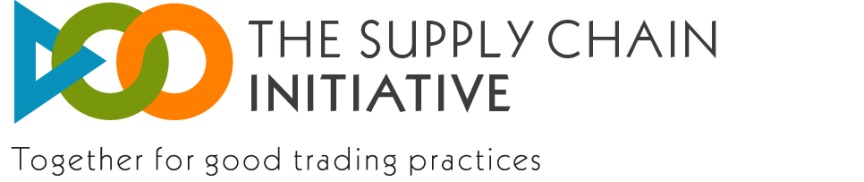 2015 SCI SurveyBelow you may find the whole questionnaire of the 2015 SCI Survey. It includes all the potential questions. Please note that the set of questions the respondents will have to answer to will depend on their responses to the previous questions and on whether they already took part in the 2014 Survey.Este questionário destina-se a avaliar a conformidade com os compromissos da sua empresa para com a The Supply Chain Initiative. O período coberto vai de setembro de 2014 a agosto de 2015.

Preencha este questionário até 16 de outubro de 2015.

A metodologia deste questionário baseada na Internet garante a confidencialidade das respostas da empresa respondente. Apenas a empresa respondente terá acesso ao questionário e às suas respostas.

Um relatório europeu baseado em dados agregados anónimos será partilhado com as empresas respondentes depois do processo de inquérito estar concluído.

Algumas das opções foram já assinaladas com base nas informações de inscrição da empresa respondente indicadas no questionário do ano passado. Verifique-as enquanto responde a outras partes do questionário e corrija-as se necessário.

Tenha em atenção que a formulação das perguntas pode ser ligeiramente diferente da utilizada na estrutura, de forma a facilitar o trabalho de análise.

A frase "The Principles of Good Practice" refere-se aos Princípios de Boas Práticas nas relações verticais da cadeia de abastecimento alimentar, adotados a 29 de novembro de 2011.
Obrigado pelo tempo e o apoio dispensados na recolha de factos e números relativamente à implementação da The Supply Chain Initiative – Together for good trading practices.

Se tiver perguntas acerca do conteúdo do inquérito, envie um e-mail para jimbert@eurocoop.coop

Se tiver algum problema técnico, contacte jarias@dedicated.be

Assinale a opção “Validar" e clique em “Enviar".
Demografia da empresaPara que país está a responder a este inquérito?Quantos colaboradores tinha no seu país em 2014?Qual foi o seu volume de negócios no seu país em 2014?Qual foi o seu balanço geral no seu país em 2014?Em que parte da cadeia de abastecimento alimentar intervém a sua empresa neste país?

[a resposta apresentada baseia-se nas informações de inscrição da empresa respondente. Corrija-as, se necessário]Respeito dos compromissos do processo/Formação dos principais colaboradores para assegurar a conformidade com os Princípios de Boas PráticasNo último inquérito, indicou que organizou a formação dos colaboradores. Este ano foi organizada alguma formação de reciclagem?Planeia organizar uma formação de reciclagem?No último inquérito, indicou que tinha iniciado uma formação dos seus principais colaboradores, mas não chegou a concluí-la. Concluiu essa formação este ano?Quando planeia concluí-la?Os seus colaboradores receberam formação pertinente para garantir que cumprem com os Princípios de Boas Práticas, como exigido pela estrutura?Por que é que não foi organizada a formação?Quando planeia iniciar a formação?Quantos dos colaboradores receberam formação?

[Introduza um número]

Qual é a percentagem de colaboradores com formação em relação ao número total dos seus colaboradores que deveriam receber formação?

Quantos dos colaboradores receberam formação?

¡rias respostas sÃ£o possÃveisComo foi conduzida a formação do pessoal?

¡rias respostas sÃ£o possÃveisEficiênciaClarezaUtilidadeCumprimento dos compromissos do processo/Comunicação da sua inscrição aos seus parceiros comerciaisA sua empresa comunicou aos seus parceiros comerciais a sua inscrição na The Supply Chain Initiative?Por que não?Quais das seguintes ferramentas tem utilizado para informar os seus parceiros comerciais do envolvimento da sua empresa na The Supply Chain Initiative?Resolução de disputaA sua empresa foi confrontada com uma alegada violação de, pelo menos, um dos Princípios de Boas Práticas desde 20 de agosto de 2014/desde a sua inscrição?A sua empresa apresentou reclamações de parceiros comerciais alegando violações dos Princípios de Boas Práticas desde a sua inscrição?A sua empresa resolveu o problema informalmente?A sua empresa utilizou opções de resolução de disputa ou de litígios agregados através de uma plataforma de diálogo nacional?

[Indique o número de reclamações]A sua empresa utilizou opções de resolução de disputa ou de litígios agregados através de uma plataforma de diálogo nacional?

[Indique o número de reclamações]Mecanismos de resolução de disputa individuaisLitígios agregados através de uma plataforma de diálogo nacionalQuando a sua empresa apresentou reclamações, quais dos seguintes Princípios de Boas Práticas, foram alegadamente violados?

¡rias respostas sÃ£o possÃveisRetaliação comercial/tratamento de reclamaçõesA sua empresa foi exposta a retaliação comercial por um parceiro comercial inscrito na The Supply Chain Initiative  depois de ter acionado uma das opções disponíveis de resolução de disputa durante o período de setembro de 2014 a agosto de 2015?Quantas vezes (em relação ao número total de reclamações que apresentou)

[[Introduza um número]?

Reclamações resolvidasReclamações pendentes0 %No que respeita ao número total de reclamações apresentadas desde setembro de 2014/desde a inscrição da sua empresa, quais as opções de resolução de disputa que a sua empresa utilizou?

¡rias respostas sÃ£o possÃveis}Opção de resolução de disputaOpção de resolução de disputaOpção de resolução de disputaOpção de resolução de disputaNúmero de reclamações apresentadas pela sua empresa que foram resolvidas desde a sua inscrição Número de reclamações apresentadas pela sua empresa que foram resolvidas  num período de 4 meses  Via comercial (elevar o problema a um nível superior da hierarquia do parceiro comercial)Gabinete interno de resolução de disputa do parceiro comercialMediaçãoArbitragemMétodos jurisdicionais de acordo com os regulamentos e as regras nacionais0Reclamações recebidasA sua empresa recebeu reclamações de parceiros comerciais alegando uma violação dos Princípios de Boas Práticas, desde 20 de agosto de 2014/desde a sua inscrição?Quantas reclamações recebeu?

[Introduza um número]

Reclamações recebidasNo que respeita às reclamações recebidas, quais de entre os seguintes Princípios de Boas Práticas foram alegadamente violados?

¡rias respostas sÃ£o possÃveisReclamações recebidasReclamações resolvidasReclamações pendentes0No que respeita ao número total de reclamações recebidas desde 20 de agosto de 2014/desde a sua inscrição, quais as opções do mecanismo de disputa que a sua empresa utilizou?

¡rias respostas sÃ£o possÃveis}Número de reclamações recebidas pela sua empresa que foram resolvidas desde a sua inscrição Número de reclamações recebidas pela sua empresa que foram resolvidas num período de 4 meses Via comercial (elevar o problema a um nível superior da hierarquia do parceiro comercial)Gabinete interno de resolução de disputa do parceiro comercialMediaçãoArbitragemMétodos jurisdicionais de acordo com os regulamentos e as regras nacionais0Satisfação e impacto no negócioConsidera que a The Supply Chain Initiative (SCI) o ajudou:

¡rias respostas sÃ£o possÃveis

Por que é que está insatisfeito com a SCI?ConclusãoAs informações fornecidas serão tratadas de modo confidencial. Para nos ajudar a garantir a gestão apropriada do inquérito e eliminar uma eventual duplicação, agradecemos que nos forneça as seguintes informações.



Nome da empresa (empresa nacional):

Em que país ou países está a atuar atualmente?

¡rias respostas sÃ£o possÃveisQual é a sua função na empresa?